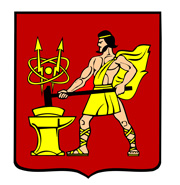 ГЛАВА  ГОРОДСКОГО ОКРУГА ЭЛЕКТРОСТАЛЬМОСКОВСКОЙ   ОБЛАСТИПОСТАНОВЛЕНИЕ04.04.2024 № 13/4О награждении Знаком отличия «За заслуги перед городом Электросталь Московской области» и Почетным нагрудным знаком Главы городского округа Электросталь Московской области «За труд на благо города Электросталь»В соответствии с Положением о порядке представления к наградам городского округа Электросталь Московской области, утвержденным постановлением Администрации городского округа Электросталь Московской области от 27.09.2021 № 740/9, на основании ходатайств АО «СМСУ-80 «ПЭМ» от 13.03.2024 № 07-06/77, от 13.03.2024 № 07-06/79 
и протокола Комиссии по наградам и присвоению званий от 01.04.2024 № 14/1 ПОСТАНОВЛЯЮ:1. Наградить за многолетний добросовестный труд, высокий профессионализм 
и в связи с 50-летием со дня основания предприятия:1.1. Знаком отличия «За заслуги перед городом Электросталь Московской области»:- Шмулявцова Василия Васильевича, заместителя технического директора АО «СМСУ-80 «ПЭМ»;- Афанасьева Игоря Ивановича, электромонтажника по силовым сетям 
и электрооборудованию 6 разряда АО «СМСУ-80 «ПЭМ».1.2. Почетным нагрудным знаком Главы городского округа Электросталь Московской области «За труд на благо города Электросталь»:- Денисова Алексея Маркеловича, технического директора АО «СМСУ-80 «ПЭМ»;- Юсупова Даниля Магсумовича, машиниста автокрана 5 разряда АО «СМСУ-80 «ПЭМ»;- Волкова Александра Евгеньевича, электрослесаря строительного 6 разряда АО «СМСУ-80 «ПЭМ»;- Ингатова Юрия Борисовича, электромонтажника по силовым сетям 
и электрооборудованию 6 разряда АО «СМСУ-80 «ПЭМ»;- Кузнецову Марию Михайловну, электромонтажника по освещению и осветительным сетям 5 разряда АО «СМСУ-80 «ПЭМ»;- Михайлову Татьяну Алексеевну, электромонтажника по освещению 
и осветительным сетям 5 разряда АО «СМСУ-80 «ПЭМ»;- Большакова Игоря Юрьевича, начальника монтажно-заготовительного участка АО «СМСУ-80 «ПЭМ».2. Опубликовать информацию о награждении в печатном средстве массовой информации и разместить на официальном сайте городского округа Электросталь Московской области в информационно-коммуникационной сети «Интернет».Глава городского округа                                                                                         И.Ю. Волкова